Your Organization Making a difference in our community!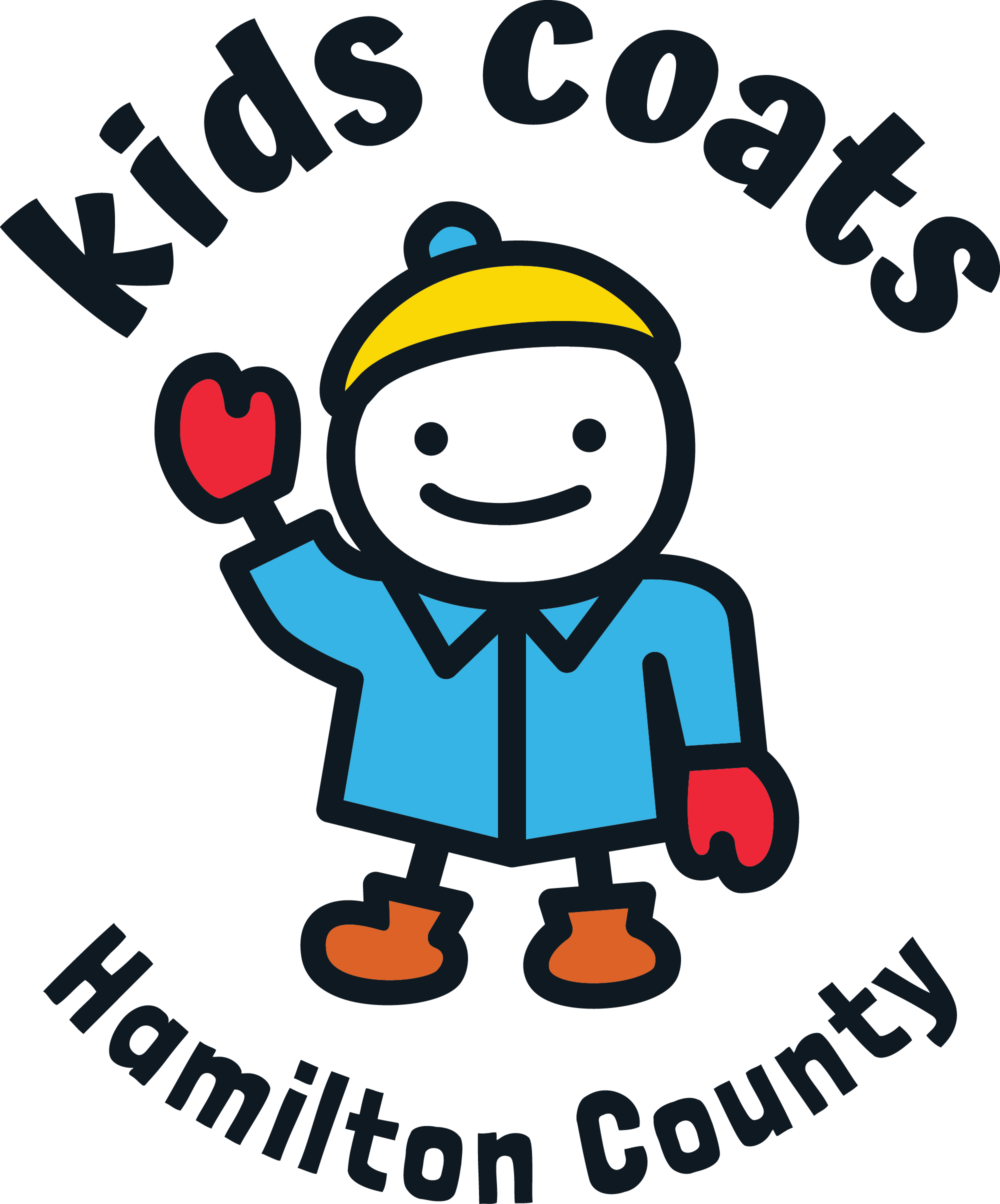 We need your clean coats,mittens, gloves, hats and boots!All sizes:  infants to adultsPlace donated itemsLocation: _______________________________________Dates of Collection: ____________________________			Thank you for your contribution!Help keep our Hamilton County families warm this winter!Donations will be distributed:October 28 – Arcadia & WestfieldArcadia Brethren Church 8989 East 266th Street
CrossRoads Church Westfield 19201 Grassy Branch RdNovember 4 – Carmel, Fishers, & SheridanCarmel United Methodist Church 621 S. Rangeline Road
St. Louis de Montfort Catholic Church - 11441 Hague Road
Sheridan First United Methodist Church 207 E. 2nd Street November 18 – NoblesvilleGreen Valley Church of Christ 19005 Cumberland Road

For more information see:
kidscoats.orgYour OrganizationMaking a difference in our community!We need your clean coats,mittens, gloves, hats and boots!All sizes:  infants to adultsPlace donated itemsLocation: _______________________________________Dates of Collection: ____________________________					Thank you for your contribution!Help keep our Hamilton County families warm this winter!Donations will be distributed:October 28 – Arcadia & WestfieldArcadia Brethren Church 8989 East 266th Street
CrossRoads Church Westfield 19201 Grassy Branch RdNovember 4 – Carmel, Fishers, & SheridanCarmel United Methodist Church 621 S. Rangeline Road
St. Louis de Montfort Catholic Church - 11441 Hague Road
Sheridan First United Methodist Church 207 E. 2nd Street November 18 – NoblesvilleGreen Valley Church of Christ 19005 Cumberland Road

For more information see:
kidscoats.org